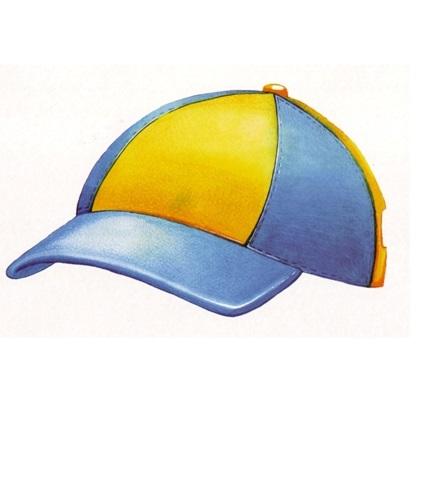 бейсболка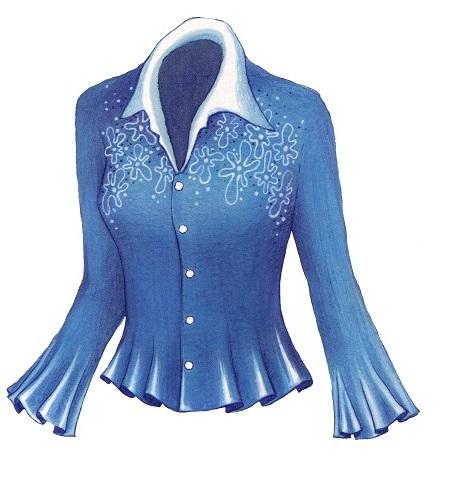 блузка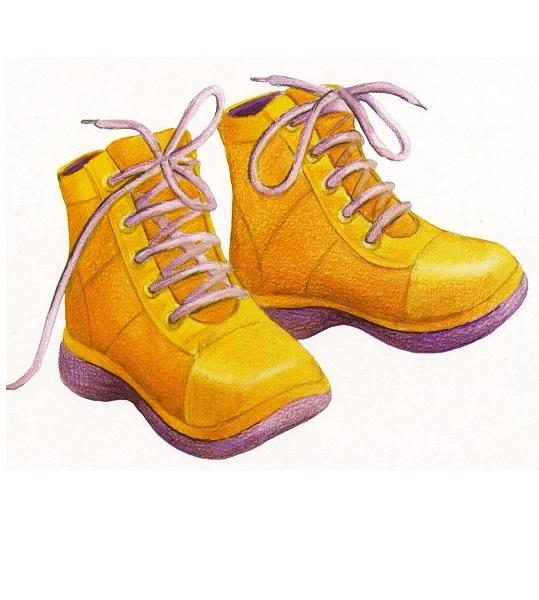 ботинки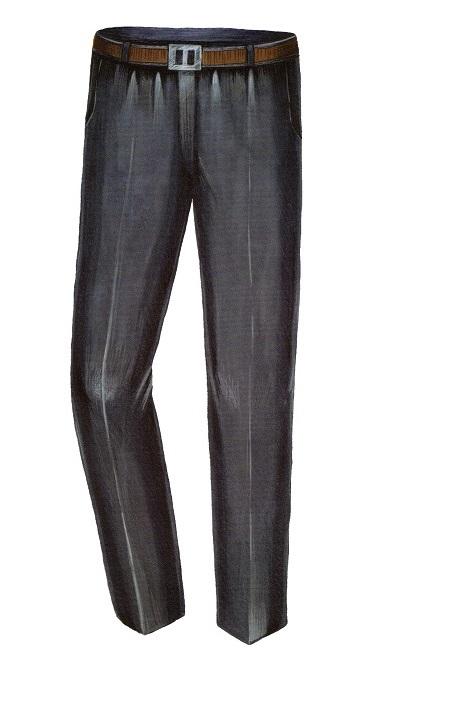 брюки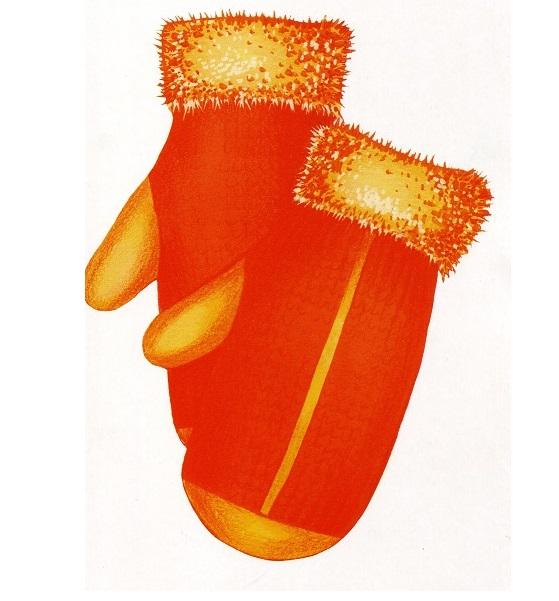 варежки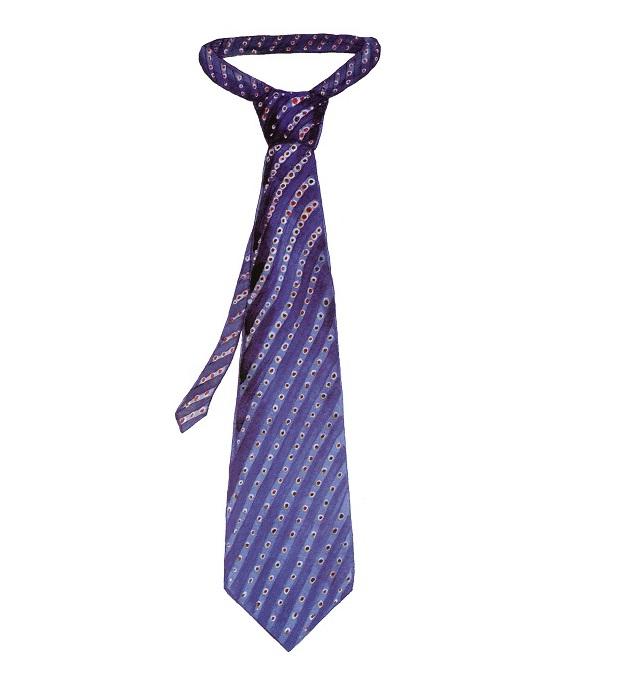 галстук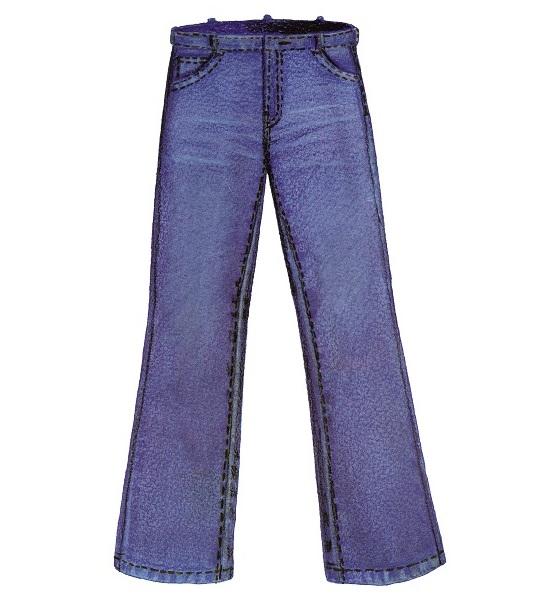 джинсы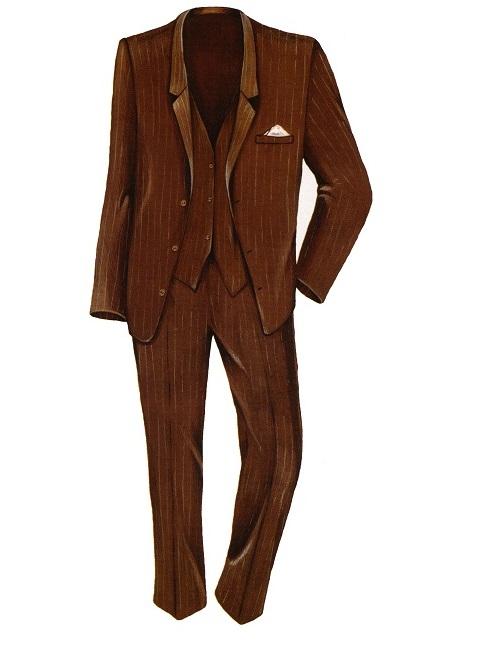 костюм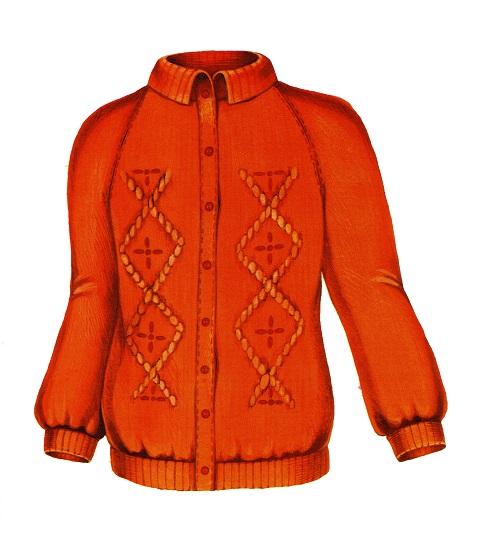 кофта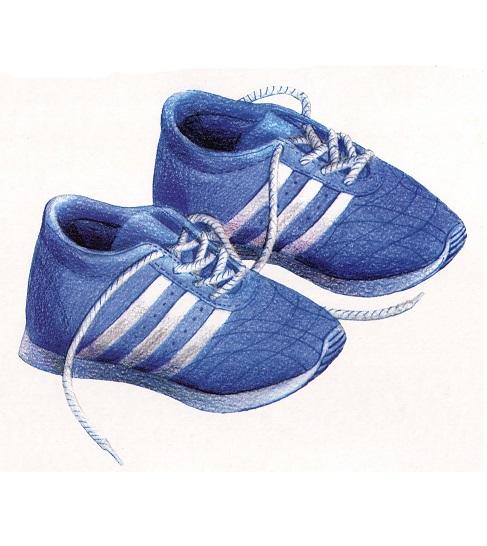 кроссовки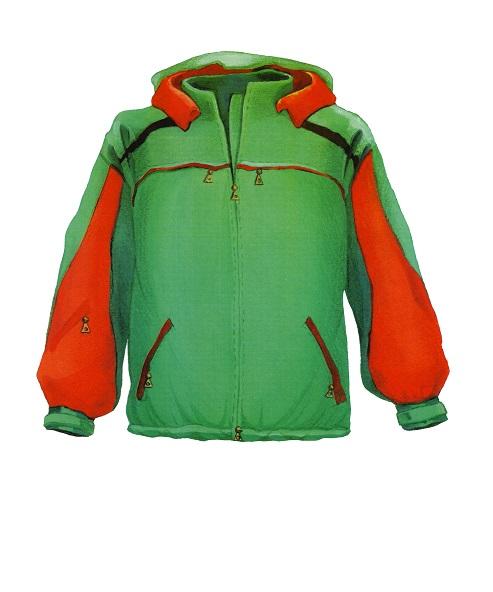 куртка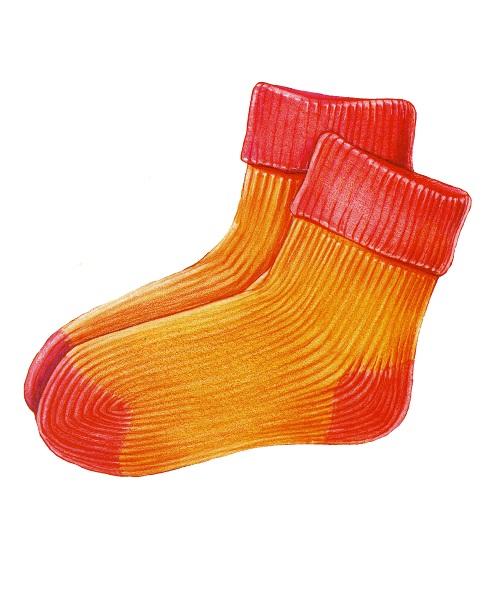 носки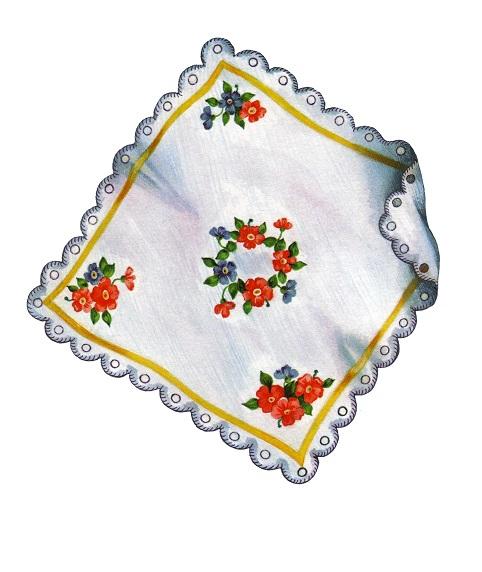 носовой  платок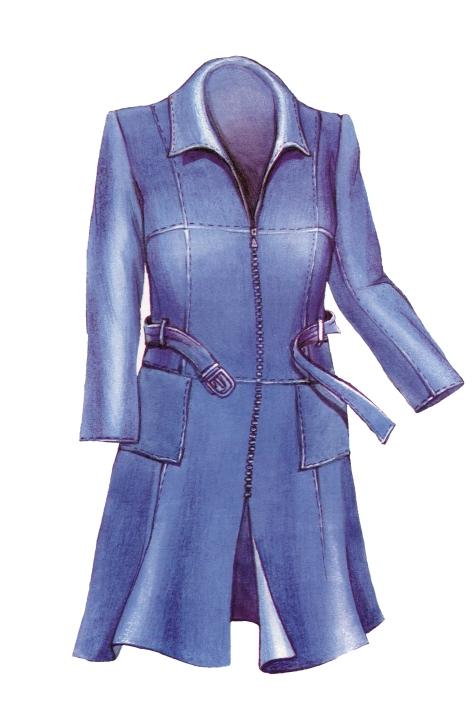 пальто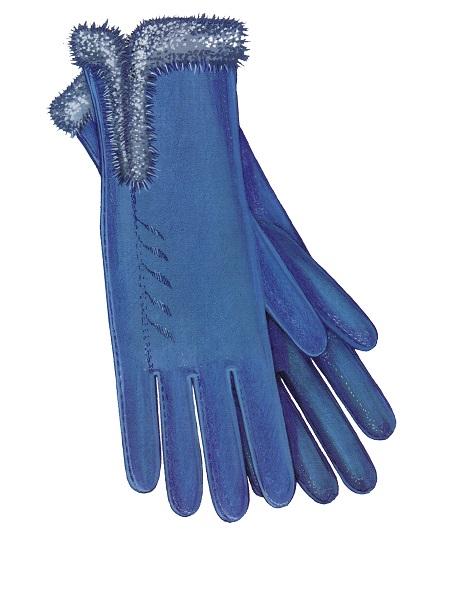 перчатки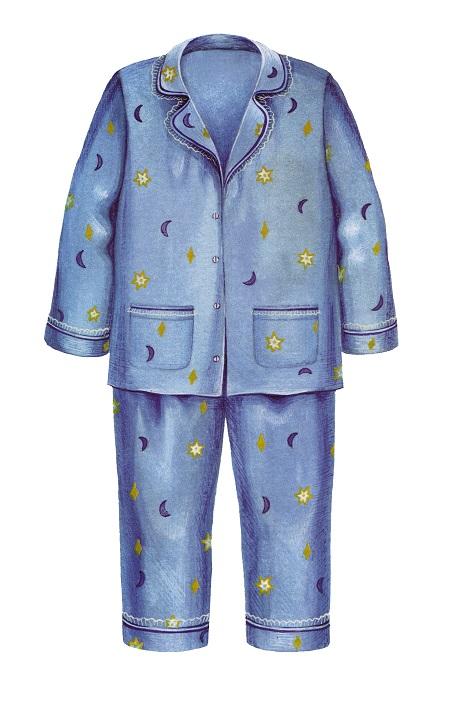 пижама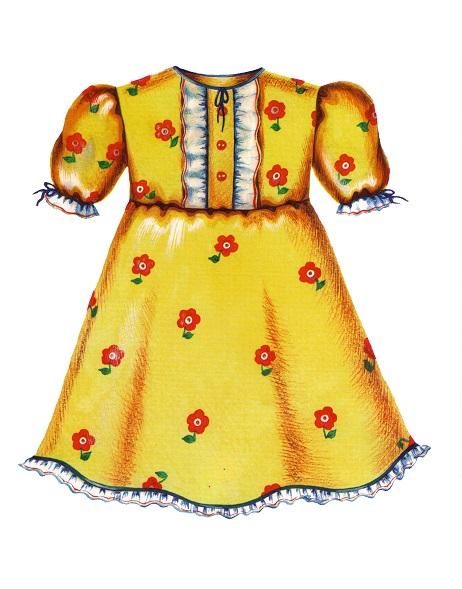 платье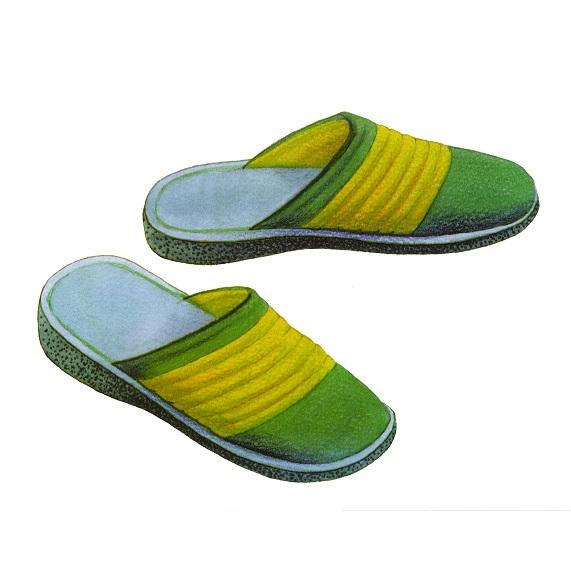 тапочки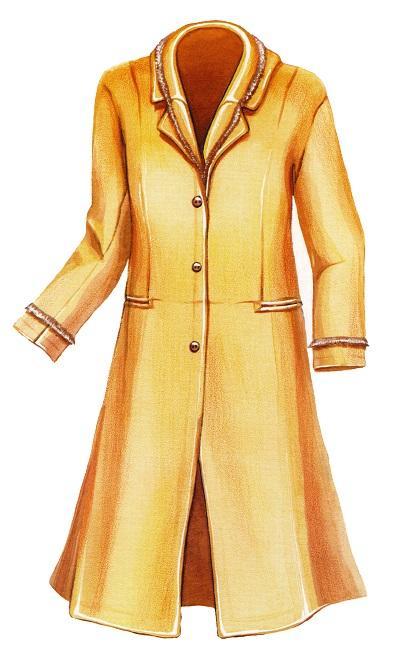 плащ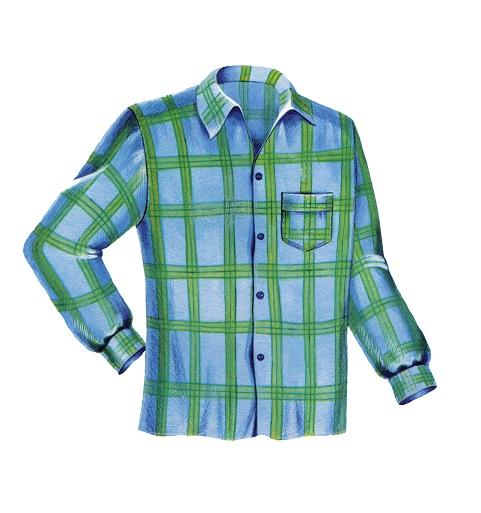 рубашка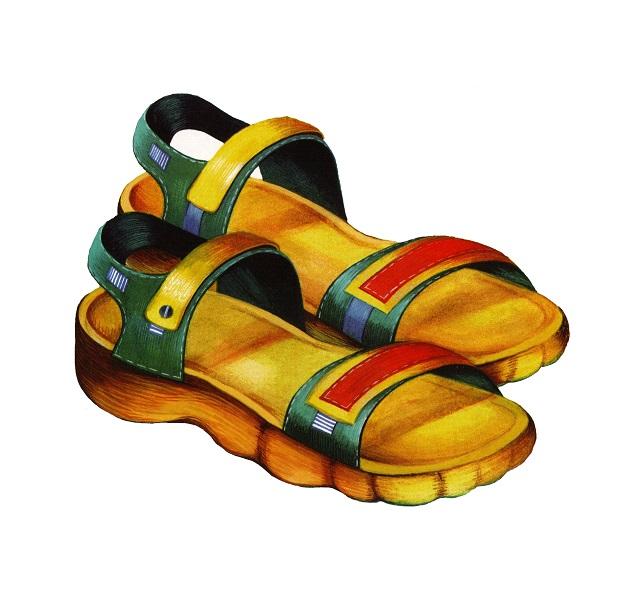 сандали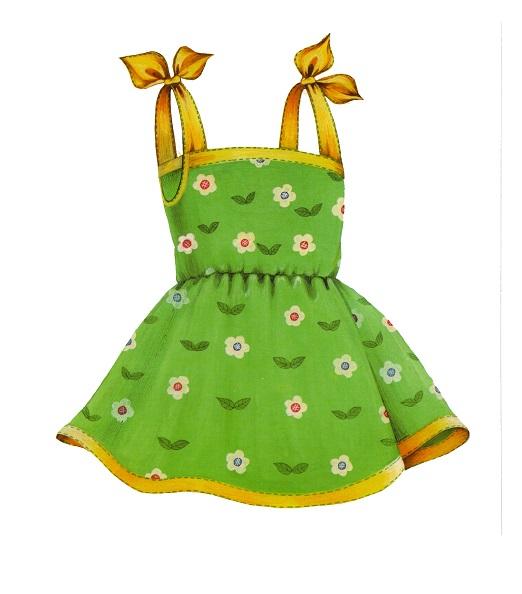 сарафан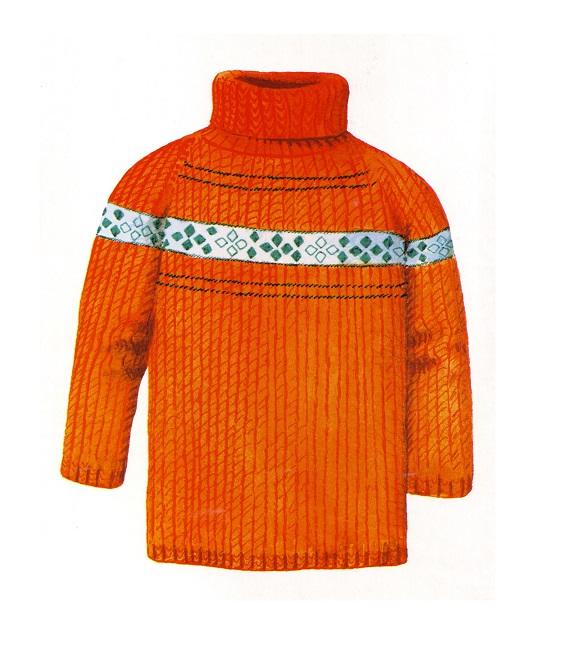 свитер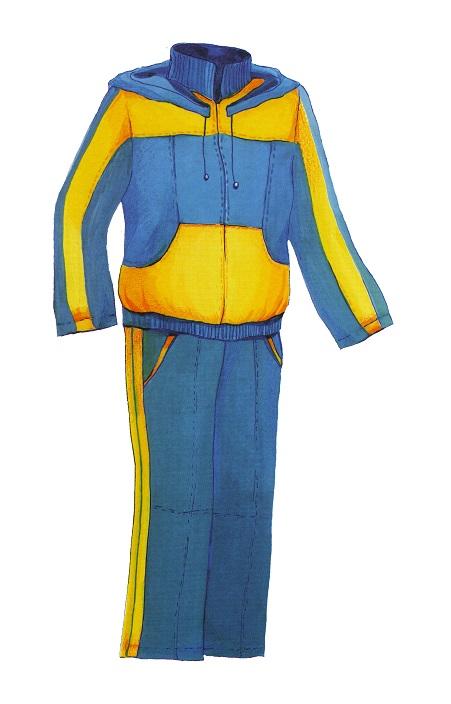 спортивный костюм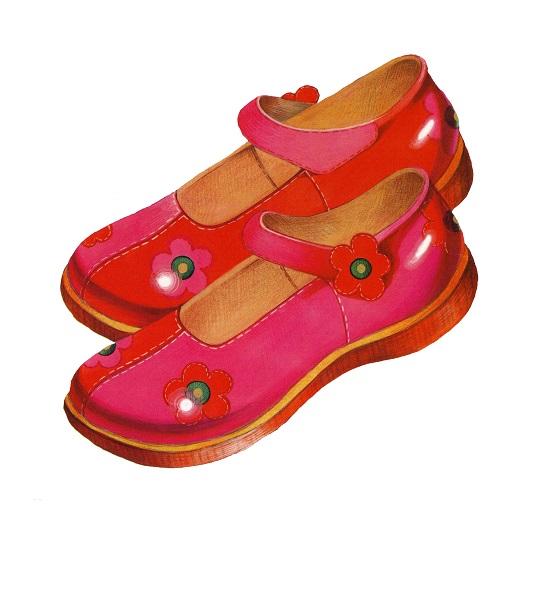 туфли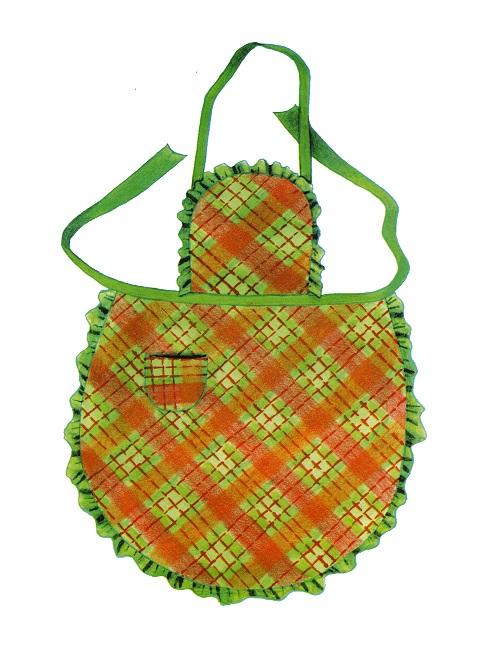 фартук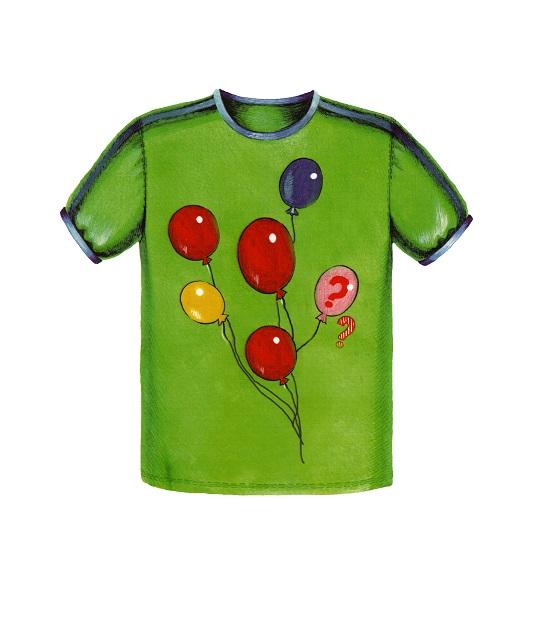 футболка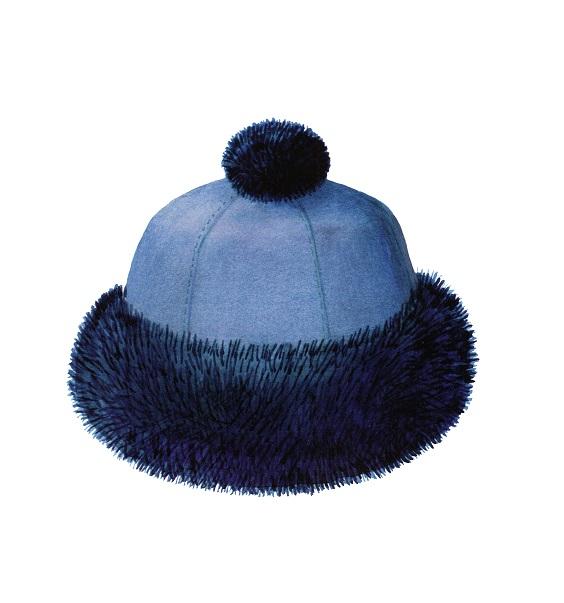 шапка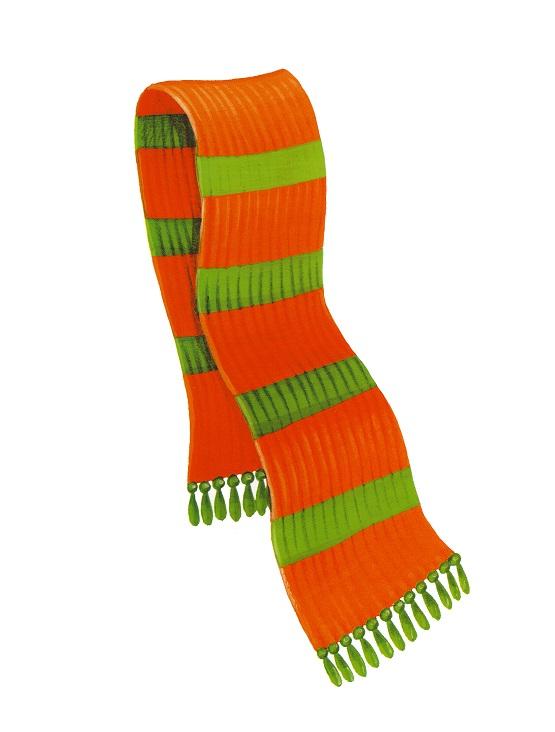 шарф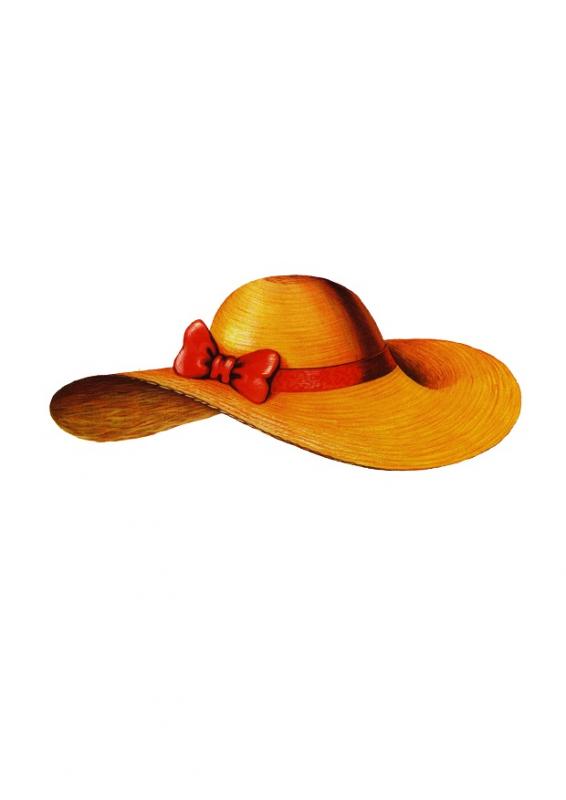 шляпа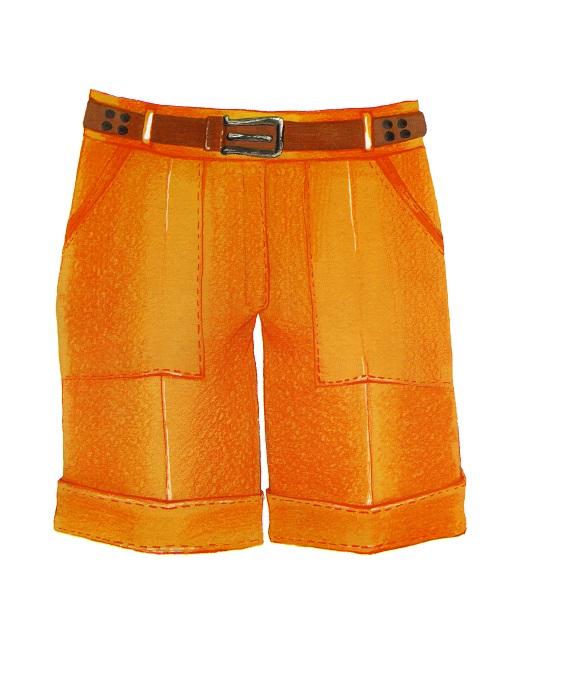 шорты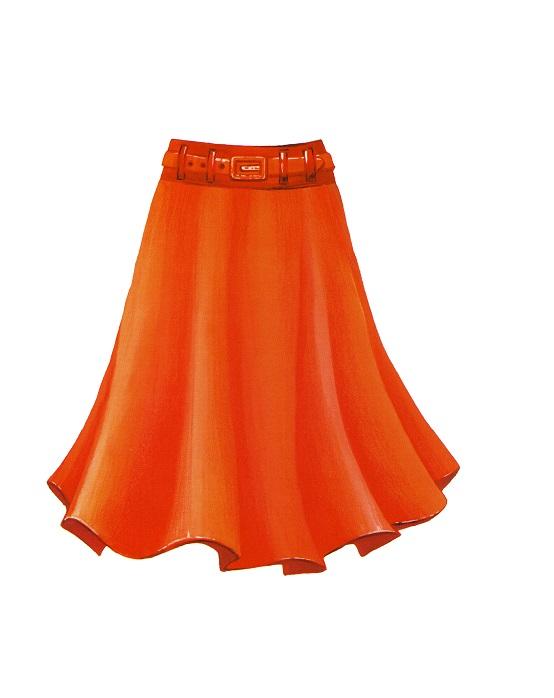 юбка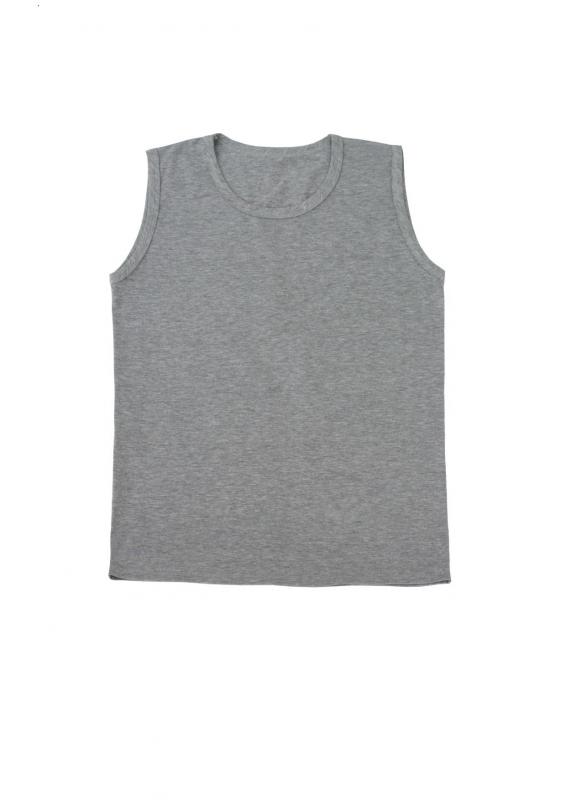 майка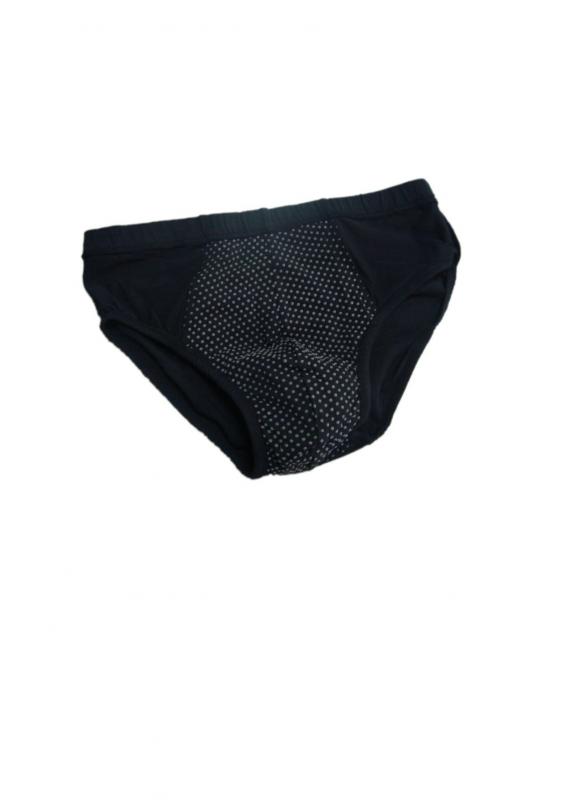 труcы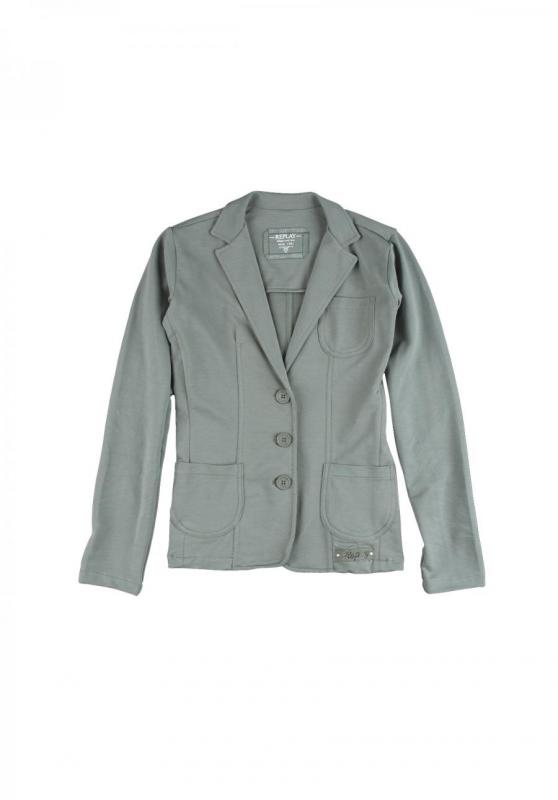 пиджак